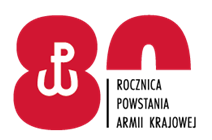 Egz. Nr 1Malbork, 7 czerwca 2022r.Wszyscy uczestnicy postępowaniaNr sprawy: 22. BLT.SZP.2612.52.2022Dotyczy: postępowania w sprawie udzielenia zamówienia publicznego Nazwa zadania: „Remont częściowy budynku nr 13 w kompleksie wojskowym w Pruszczu Gdańskim administrowanym przez 22. BLT Malbork”INFORMACJA Z SESJI OTWARCIA OFERTSzanowni Państwo, 22 Baza Lotnictwa Taktycznego w Malborku działając na podstawie art. 222 ust. 5 ustawy Prawo zamówień publicznych przestawia Państwu informację z sesji otwarcia ofert, która odbyła się w dniu 06.06.2022 r  o godz.10:15.Z poważaniemSekcja Zamówień Publicznych                          	Emilia JasińskaWykonano w 1 egz.:Egz. Nr 1 – ad acta Wykonała: E. Jasińska (tel. 261 536 789) Dostęp do dokumentu: Sekcja Zamówień PublicznychKwota brutto jaką Zamawiający zamierzał przeznaczyć na realizację zamówieniaKwota brutto jaką Zamawiający zamierzał przeznaczyć na realizację zamówienia446 815,75 zł446 815,75 złNumer oferty, nazwa wykonawcyNumer oferty, nazwa wykonawcyWartości brutto oferty  w złGwarancja/rękojmiaOferta nr 1FORI Sp. z o.o.ul. Wichrowe Wzgórze 1083-000 JUSZKOWO597 710,375 latOferta nr 2Firma „BOLEK i LOLEK” Bogdan Januszul. Górna 283-250 SKARSZEWY634 871,155 latOferta nr 3PERMUR Michał Netkowskiul. Leśna 183-250 SKARSZEWY521 226,305 latOferta nr 4FHU SARDAW Marcin Plichta ul. Starogardzka 1783-250 SKARSZEWY948 912,925 lat